Ljungby SS med Kronobergsklubbarna bjuder in till:Riksmästerskap i simning 2020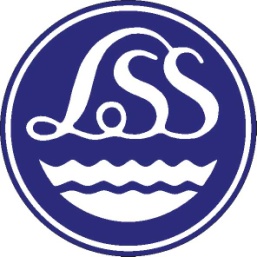 Kronoskogsbadet
Datum:		Lördagen den 27 juniPlats:		Kronoskogsbadet, Fritidsvägen 3, 341 83 Ljungby, 			50 m bassäng med 3 alt 4 banorTider:		Lördag pass 1          Insim 8.00 Tävlingstider 09.00-ca 11.00
		Lördag pass 2          Insim ca 11.15 Tävlingstider 12.00-ca 14.00
		Lördag pass 3          Insim ca 14.15 Tävlingsstart 15.00-ca 17.00	
Åldersklasser:	Pass 1:  13-14 år, Pass 2:   15-16 år, Pass 3: 17 år oäBeroende på antalet anmälda simmare så kan det bli omändring i programmet. Det blir skarpa tider efter anmälningstiden gått ut. Ev. kanske pass 2 o 3 kan slås ihop.Grenordning i alla pass	200 me Pojkar200 me Flickor100 fr Pojkar100 fr Flickor100 fj Pojkar100 fj Flickor100 ry Pojkar100 ry Flickor100 br Pojkar100 br Flickor200 fr Pojkar200 fr FlickorAnmälan:		Anmälan görs via TEMPUS 
		Anmälan skall vara Ljungby SS tillhanda senast mån 17/6.Priser:		Inga medaljer delas utTekniskt möte:	Kommer hållas före varje tävlingspass. Tid meddelas på plats.FÖR ATT TÄVLINGEN SKA KUNNA GENOMFÖRAS ENLIGT DIREKTIV ÄR FÖLJANDE PUNKTER ETT ABSOLUT KRAV!Max 50 personer på området. Främst simmare, funktionärer samt tränare. Föräldrar får tillträde i mån av plats. LSS tillsätter dedikerad person som tillser att vi inte överskrider max-antalet. Grindarna kommer vara stängda in till området. Efter genomförande av respektive pass kommer vi tömma området innan nästa gäng släpps in. Allt för att säkerställa att vi inte överskrider maxantalet.Respektive klubb har eget tält där egna simmarna byter om. Tillträde till Sunnerbohallen sker endast då toalettbesök behövs (inne på äventyrsbadet). Duscha gör man utomhus alternativt hemma efter tävlingens slut.Tävlingen körs på max 4 banor (varannan bana) för att förhindra att simmare har närkontakt, hänger på linan ihop, osv.Respektive klubbs tränare säkerställer att behörigt avstånd hålls till simmare/tränare från andra klubbar. Inga kramar etc.Funktionärer till alla positioner behövs och där måste vi alla hjälpas åt att tillsätta nödvändiga poster. Även kostnad för bassänghyra delas mellan klubbarna.Resultat kommer inte att läggas ut på Livetiming utan resultat skickas till respektive klubb efter tävlingen slut.Respektive Kronobergsklubb anmäler sitt deltagande till Kenneth Magnusson enligt nedan instruktion.Frågor och information:	Kontakta katta.schultz@gmail.com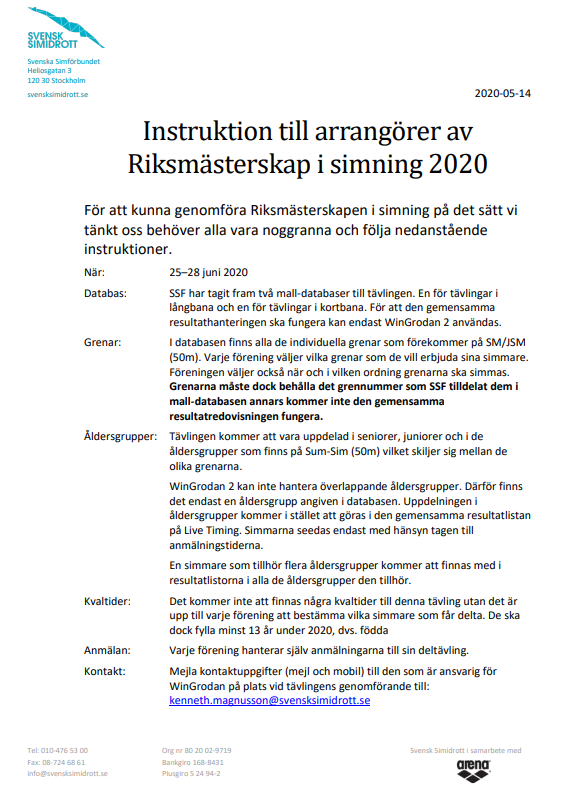 